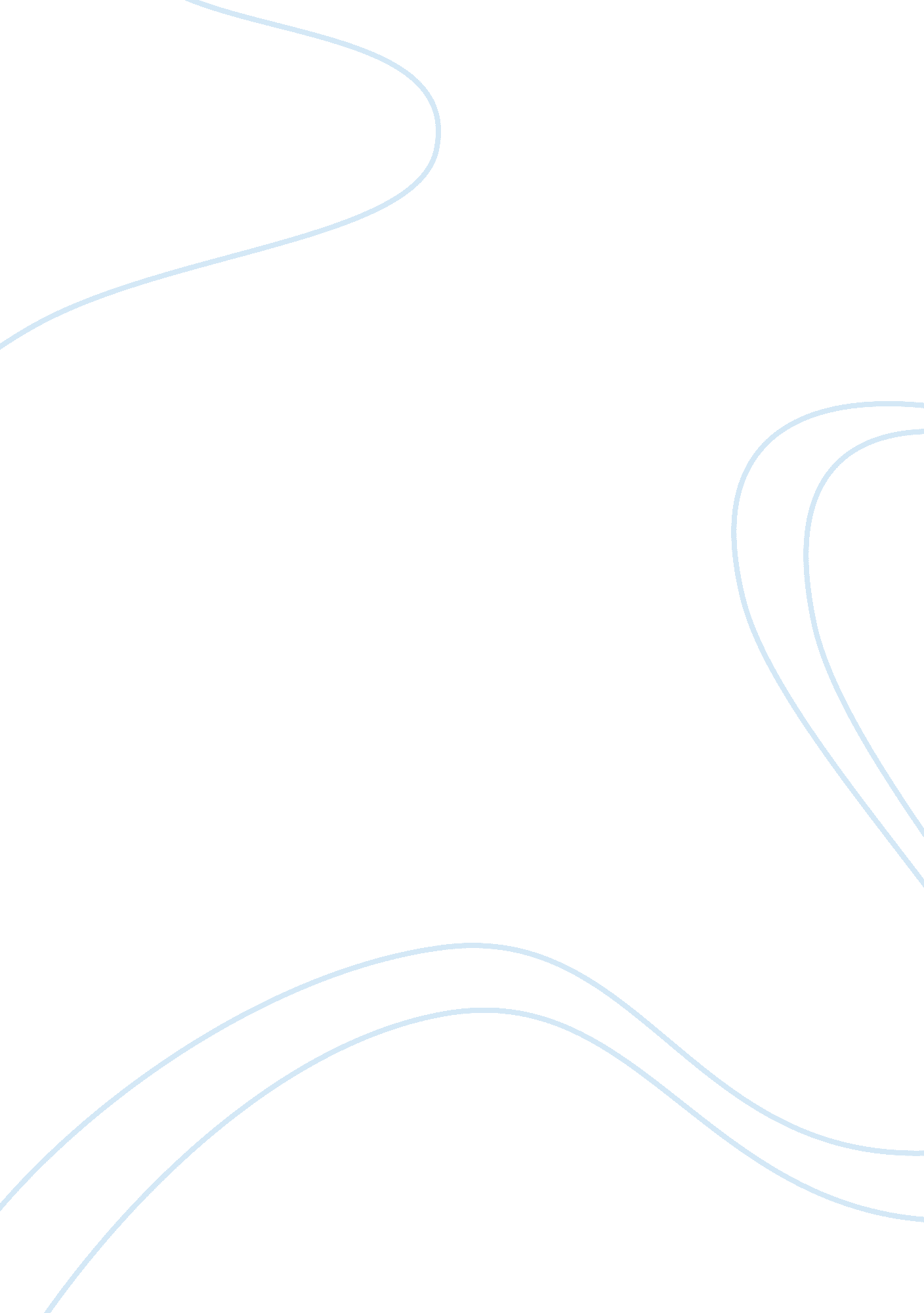 Good example of exhibition essayBusiness, Industries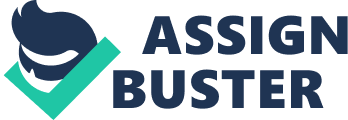 Art history aims at creating aspects of knowledge and developing expertise in the history of the visual arts from the medieval to the contemporary. In an increasingly image-based culture that includes a rapidly growing museum and gallery industry, techniques in visual literacy are important for a variety of professions as well as for daily life. Fashion interactions entail a multidisciplinary display that is involved in exploring fashion culture through modern art and media. The works that are put on exhibition give insight on fashion industry unsustainability. Besides, it assesses the connection between fashion and corporeality as well as investigates the way individuals make use of clothes in creating their identities (Bruzzi and Gibson, 2000, P. 375). 
The cultural and historical studies involved in the field of fashion give the supportive space for the discussion of current research into fashion and popular culture within the vast area of cultural studies. Their work is characterized by the interdisciplinary involved in it through seeking to provide opportunities to interested staff from across the institutions to test out new work and to find new collaborative opportunities. It also acts as a space for open discussion and some sessions will be made up of screenings and readings of recent work within subject areas that are relevant to the hub (Bruzzi and Gibson, 2000, P. 375). 
It is imperative to note that individuals like fashion and design for different reasons. Whereas some join this industry because of their love for clothes, other do so because they are good at designing. Only those that are passionate for fashion are likely to make a milestone as far as this industry is concerned. It requires patience and hard work for fashion designers to realize success in the fashion industry. The fashion curating refers to a daylong seminar that focuses on the issues of modern curating fashion worldwide. In this case, important perceptions are emphasized to the contemplation of fashion’s relationship with art, performance, industry, as well as self-presentation (O’Neill, 2007. P. 242). The Master of Arts program in fashion and textile studies that entail history, theory, museum practice combines the rigorous study of fashion and textile history with hands-on training in the analysis, conversation, storage and exhibition of textile as well as costume materials. It also entails in collections management and exhibition planning and design (O’Neill, 2007. P. 242). 
The characteristic of this interdisciplinary program is its blend of theory and practice where the historical and cultural significance of fashion interpretation are studied. It also focuses on training the approaches of costume and textile history from various traditional and innovative perspectives (Steele, 2008, P. 13). Practical skills are also learnt that range from the identification of fibers and treatment of various kinds of objects that aim at preparing the proper way of rolling textile and dressing a mannequin. These studies engaged in this hub give the experience in terms of planning and organizing an exhibition by working with fellow students to create and install an actual exhibition in the Museum at fit. Students are expected every aspect that range from the selection to research as well as presentation of the objects to print materials. They also get to learn aspects such as publicity, and opening reception. The internship courses that are offered in this field offer opportunities that have additional experience and professional contacts (Steele, 2008, P. 13). References Bruzzi, S., & Gibson, P. C. (2000). Fashion cultures: Theories, explorations, and analysis. 
O'Neill, A. (2007). London: After a Fashion. London: Reaction Books. 
Steele, Valerie. (2008). Museum Quality: The Rise of the Fashion Exhibition. Fashion Theory: The Journal of Dress, Body & Culture, 12(1), 7-30. 